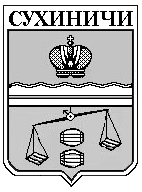 АДМИНИСТРАЦИЯ СЕЛЬСКОГО ПОСЕЛЕНИЯ«Деревня Ермолово»Калужская областьПОСТАНОВЛЕНИЕОт  25 апреля 2018 г.                                                         № 18                                                      Об отчете об исполнении бюджета СП «Деревня Ермолово» за 1 квартал 2018 года                     Рассмотрев  исполнение бюджета СП «Деревня Ермолово» за 1 квартал 2018 года администрация сельского поселения                                                ПОСТАНОВЛЯЕТ:1. Утвердить отчет об исполнении бюджета СП «Деревня Ермолово» за 1 квартал 2018 года по доходам в сумме 612 424 рубля 11 копеек, по расходам в сумме 499 829 рублей 02 копейки, с профицитом бюджета в сумме 112 595 рублей 09 копеек.2. Утвердить исполнение доходов бюджета СП «Деревня Ермолово» за 1 квартал 2018 года согласно приложению №1 к настоящему постановлению.3. Утвердить исполнение расходов бюджета СП «Деревня Ермолово» за 1 квартал 2018 года по ведомственной структуре расходов согласно приложению №2 к настоящему постановлению.4. Утвердить исполнение расходов бюджета СП «Деревня Ермолово» за 1 квартал 2018 года по разделам, подразделам классификации расходов согласно приложению №3 к настоящему постановлению.5. Утвердить исполнение источников финансирования дефицита бюджета по кодам классификации источников финансирования дефицита бюджета СП «Деревня Ермолово» за  1 квартал 2018 года согласно приложению №4 к настоящему постановлению.	7. Направить отчет об исполнении бюджета СП «Деревня Ермолово» за 1 квартал 2018 года на рассмотрение в Сельскую Думу СП «Деревня Ермолово».Глава администрацииСП «Деревня Ермолово»        _____________	Г.А.ЖелтухинаПриложение №2Приложение №2Приложение №2Приложение №2Приложение №2Приложение №2Приложение №2Приложение №2Приложение №2Приложение №2Исполнение бюджета СП "Деревня Ермолово" по ведомственной структуре расходов за 1 квартал 2018 годаИсполнение бюджета СП "Деревня Ермолово" по ведомственной структуре расходов за 1 квартал 2018 годаИсполнение бюджета СП "Деревня Ермолово" по ведомственной структуре расходов за 1 квартал 2018 годаИсполнение бюджета СП "Деревня Ермолово" по ведомственной структуре расходов за 1 квартал 2018 годаИсполнение бюджета СП "Деревня Ермолово" по ведомственной структуре расходов за 1 квартал 2018 годаИсполнение бюджета СП "Деревня Ермолово" по ведомственной структуре расходов за 1 квартал 2018 годаИсполнение бюджета СП "Деревня Ермолово" по ведомственной структуре расходов за 1 квартал 2018 годаЕдиница измерения: руб.Единица измерения: руб.Единица измерения: руб.Единица измерения: руб.Единица измерения: руб.Единица измерения: руб.Единица измерения: руб.Наименование показателяКГРБСРаздел, подразделЦелевая статьяВид расходовУточненные бюджетные ассигнованияИсполненоНаименование показателяКГРБСРаздел, подразделЦелевая статьяВид расходовУточненные бюджетные ассигнованияИсполненоАдминистрация (исполнительно-распорядительный орган) сельского поселения003000000000000000001 354 685,00499 829,02        ОБЩЕГОСУДАРСТВЕННЫЕ ВОПРОСЫ00301000000000000000950 641,00270 869,80          Функционирование Правительства Российской Федерации, высших исполнительных органов государственной власти субъектов Российской Федерации, местных администраций00301040000000000000941 341,00263 499,80            Центральный аппарат00301044800001400000456 084,00123 359,90              Расходы на выплаты персоналу в целях обеспечения выполнения функций государственными (муниципальными) органами, казенными учреждениями, органами управления государственными внебюджетными фондами00301044800001400100373 484,0089 738,13                Расходы на выплаты персоналу государственных (муниципальных) органов00301044800001400120373 484,0089 738,13              Закупка товаров, работ и услуг для обеспечения государственных (муниципальных) нужд0030104480000140020081 400,0032 865,49                Иные закупки товаров, работ и услуг для обеспечения государственных (муниципальных) нужд0030104480000140024081 400,0032 865,49              Иные бюджетные ассигнования003010448000014008001 200,00756,28                Уплата налогов, сборов и иных платежей003010448000014008501 200,00756,28            Глава местной администрации (исполнительно-распорядительного органа муниципального образования)00301044800001410000485 257,00140 139,90              Расходы на выплаты персоналу в целях обеспечения выполнения функций государственными (муниципальными) органами, казенными учреждениями, органами управления государственными внебюджетными фондами00301044800001410100485 257,00140 139,90                Расходы на выплаты персоналу государственных (муниципальных) органов00301044800001410120485 257,00140 139,90          Другие общегосударственные вопросы003011300000000000009 300,007 370,00            Выполнение других обязательств государства003011348000010100009 300,007 370,00              Закупка товаров, работ и услуг для обеспечения государственных (муниципальных) нужд003011348000010102007 930,006 000,00                Иные закупки товаров, работ и услуг для обеспечения государственных (муниципальных) нужд003011348000010102407 930,006 000,00              Иные бюджетные ассигнования003011348000010108001 370,001 370,00                Уплата налогов, сборов и иных платежей003011348000010108501 370,001 370,00        НАЦИОНАЛЬНАЯ ОБОРОНА0030200000000000000062 144,0015 537,00          Мобилизационная и вневойсковая подготовка0030203000000000000062 144,0015 537,00            Осуществление первичного воинского учета на территориях, где отсутствуют военные комиссариаты0030203999005118000062 144,0015 537,00              Расходы на выплаты персоналу в целях обеспечения выполнения функций государственными (муниципальными) органами, казенными учреждениями, органами управления государственными внебюджетными фондами0030203999005118010062 144,0015 537,00                Расходы на выплаты персоналу государственных (муниципальных) органов0030203999005118012062 144,0015 537,00        НАЦИОНАЛЬНАЯ БЕЗОПАСНОСТЬ И ПРАВООХРАНИТЕЛЬНАЯ ДЕЯТЕЛЬНОСТЬ0030300000000000000012 972,003 000,00          Обеспечение пожарной безопасности0030310000000000000012 972,003 000,00            Мероприятия по пожарной безопасности в рамках муниципальной программы "Защита населения и территорий от чрезвычайных ситуаций, обеспечение пожарной безопасности и безопасности людей на водных объектах" на 2014-2019 гг.0030310100000202000012 972,003 000,00              Закупка товаров, работ и услуг для обеспечения государственных (муниципальных) нужд0030310100000202020012 972,003 000,00                Иные закупки товаров, работ и услуг для обеспечения государственных (муниципальных) нужд0030310100000202024012 972,003 000,00        НАЦИОНАЛЬНАЯ ЭКОНОМИКА0030400000000000000029 860,0029 860,00          Другие вопросы в области национальной экономики0030412000000000000029 860,0029 860,00            Муниципальная программа "Благоустройство территории поселения на 2014-2019 годы", мероприятия по землеустройству и землепользованию0030412120000408000029 860,0029 860,00              Закупка товаров, работ и услуг для обеспечения государственных (муниципальных) нужд0030412120000408020029 860,0029 860,00                Иные закупки товаров, работ и услуг для обеспечения государственных (муниципальных) нужд0030412120000408024029 860,0029 860,00        ЖИЛИЩНО-КОММУНАЛЬНОЕ ХОЗЯЙСТВО00305000000000000000292 451,37180 562,22          Благоустройство00305030000000000000292 451,37180 562,22            Уличное освещение в рамках муниципальной программы "Благоустройство территории поселения на 2014-2019 гг."00305031200004010000113 200,0053 570,99              Закупка товаров, работ и услуг для обеспечения государственных (муниципальных) нужд00305031200004010200113 200,0053 570,99                Иные закупки товаров, работ и услуг для обеспечения государственных (муниципальных) нужд00305031200004010240113 200,0053 570,99            Прочее благоустройство в рамках муниципальной программы "Благоустройство территории поселения на 2014-2019 годы"0030503120000405000084 983,3744 983,37              Закупка товаров, работ и услуг для обеспечения государственных (муниципальных) нужд0030503120000405020084 983,3744 983,37                Иные закупки товаров, работ и услуг для обеспечения государственных (муниципальных) нужд0030503120000405024084 983,3744 983,37            Выполнение других обязательств государства0030503480000101000094 268,0082 007,86              Закупка товаров, работ и услуг для обеспечения государственных (муниципальных) нужд0030503480000101020094 268,0082 007,86                Иные закупки товаров, работ и услуг для обеспечения государственных (муниципальных) нужд0030503480000101024094 268,0082 007,86        ОБРАЗОВАНИЕ003070000000000000003 446,630,00          Профессиональная подготовка, переподготовка и повышение квалификации003070500000000000003 446,630,00            Переподготовка и повышение квалификации кадров003070548000010300003 446,630,00              Закупка товаров, работ и услуг для обеспечения государственных (муниципальных) нужд003070548000010302003 446,630,00                Иные закупки товаров, работ и услуг для обеспечения государственных (муниципальных) нужд003070548000010302403 446,630,00        ФИЗИЧЕСКАЯ КУЛЬТУРА И СПОРТ003110000000000000003 170,000,00          Другие вопросы в области физической культуры и спорта003110500000000000003 170,000,00            Реализация мероприятий по физической культуре и спорту муниципальной программы "Развитие молодежной политики и спорта на территории поселения на 2014-2019 годы"003110546000070200003 170,000,00              Закупка товаров, работ и услуг для обеспечения государственных (муниципальных) нужд003110546000070202003 170,000,00                Иные закупки товаров, работ и услуг для обеспечения государственных (муниципальных) нужд003110546000070202403 170,000,00ВСЕГО РАСХОДОВ:ВСЕГО РАСХОДОВ:ВСЕГО РАСХОДОВ:ВСЕГО РАСХОДОВ:ВСЕГО РАСХОДОВ:1 354 685,00499 829,02Приложение 1Исполнение бюджета СП "Деревня Ермолово" по кодам классификации доходов за 1 квартал 2018 годаПриложение 1Исполнение бюджета СП "Деревня Ермолово" по кодам классификации доходов за 1 квартал 2018 годаПриложение 1Исполнение бюджета СП "Деревня Ермолово" по кодам классификации доходов за 1 квартал 2018 годаЕдиница измерения: руб.Единица измерения: руб.Единица измерения: руб.Наименование показателяКодИсполнение за отчетный периодНаименование показателяКодИсполнение за отчетный период      Дотации бюджетам сельских поселений на выравнивание бюджетной обеспеченности00320215001100315151410 000,00      Субвенции бюджетам сельских поселений на осуществление первичного воинского учета на территориях, где отсутствуют военные комиссариаты0032023511810000015115 537,00      Межбюджетные трансферты, передаваемые бюджетам сельских поселений для компенсации дополнительных расходов, возникших в результате решений, принятых органами власти другого уровня, за счет средств муниципального района0032024516010047815140 000,00      Налог на доходы физических лиц с доходов, источником которых является налоговый агент, за исключением доходов, в отношении которых исчисление и уплата налога осуществляются в соответствии со статьями 227,227 и 228 Налогового кодекса Российской Федерации.18210102010011000110899,14      Налог, взимаемый с налогоплательщиков, выбравших в качестве объекта налогообложения  доходы1821050101101100011028 460,85      Налог на имущество физических лиц, взимаемый по ставкам, применяемым  к объектам налогооблажения, расположенным в границах поселений182106010301010001102 250,89      Налог на имущество физических лиц, взимаемый по ставкам, применяемым к объектам налогообложения, расположенным в границах сельских поселений18210601030102100110144,17      Земельный налог с организаций, обладающих земельным участком, расположенным в границах сельских поселений18210606033101000110106 100,00      Земельный налог с организаций, обладающих земельным участком, расположенным в границах сельских поселений18210606033102100110421,46      Земельный налог с физических, обладающих земельным участком, расположенным в границах сельских поселений182106060431010001108 381,38      Земельный налог с физических лиц, обладающих земельным участком, расположенным в границах сельских поселений (пени по соответствующему платежу)18210606043102100110229,22ИТОГО ДОХОДОВИТОГО ДОХОДОВ612 424,11